ИНСТРУКЦИЯФлорафильтр® ФортеКомпоненты, входящие в БАД Флорафильтр® Форте, способствуют поддержанию нормальной микрофлоры кишечника.Форма выпуска: таблетки массой 600 мг.Действующие вещества: микрокристаллическая целлюлоза, лактулоза, лигнин гидролизный, пектин яблочный.Вспомогательные вещества: аэросил (кремния диоксид, агент антислеживающий), кальциевая или магниевая соль стеариновой кислоты (агент антислеживающий).Лигнин – сложное полимерное соединение, содержащееся в клетках растений и некоторых водорослей. В медицине «гидролизный лигнин» используется в качестве энтеросорбента. Энтеросорбенты на основе лигнина связывают различные микроорганизмы, продукты их жизнедеятельности, токсины экзогенной и эндогенной природы, аллергены, ксенобиотики, тяжелые металлы, радиоактивные изотопы, аммиак, двухвалентные катионы и выводятся через кишечник в неизмененном виде (не метаболизируются после проникновения в желудочно-кишечный тракт). Лигнин способствует компенсации недостатка естественных пищевых волокон, оказывает положительное влияние на микрофлору толстого кишечника и на общую резистентность организма. Лактулоза - это пребиотик, который проходит сразу же в толстый кишечник, после чего используется бифидобактериями в качестве субстрата. Лактулоза может использоваться в качестве энергетического источника не только бифидобактериями, но и другими микроорганизмами. Установлено, что лактулоза способствует поддержанию роста широкого спектра молочнокислых бактерий. Вследствие обменных процессов, происходящих в организме человека, пребиотик способствует превращению в различные виды органических кислот. Среди них на первом месте уксусная кислота, затем молочная и далее в незначительных количествах некоторые другие. Все перечисленные кислоты обладают возможностью подавлять рост и размножение патогенных микроорганизмов в кишечнике человека. Пектин является естественным сорбентом: при контакте с водой он образует гель, который сорбирует на своей поверхности и выводит из организма токсины, аллергены, ионы тяжелых металлов, радионуклиды, желчные кислоты, гистамин, билирубин и прочие токсичные продукты метаболизма. Пектин способствует эффективному удалению из организма продуктов обмена веществ и прочих ксенобиотиков. Он также оказывает положительное влияние на рост и размножение полезных для кишечной микрофлоры бактерий, улучшая пищеварение, и способствует выработке в кишечнике витаминов группы В, особенно В12.Микрокристаллическая целлюлоза относится к группе нерастворимых пищевых волокон с низкой энергетической ценностью (0 ккал). Она способствует очищению организма от токсичных веществ и продуктов метаболизма, снижению чувства голода и количества потребляемой пищи, а также ускорению эвакуации пищи через желудочно-кишечный тракт и восстановлению нормальной микрофлоры кишечника. Примечания:* -  согласно Единым санитарно-эпидемиологическим и гигиеническим требованиям к товарам, подлежащим санитарно- эпидемиологическому надзору (контролю) (Приложение № 5).Пищевая ценность в 100 г продукта (1 таблетка): углеводы — 28,3 г (0,17 г), пищевые волокна — 63,3 г (0,38 г).Энергетическая ценность, ккал/кДж /  (1 таблетка): 988,3 (5,93) / 240,0 (1,44).Область применения: рекомендуется в качестве биологически активной добавки к пище - источника лактулозы, нерастворимых пищевых волокон (лигнин и микрокристаллическая целлюлоза), содержащей растворимые пищевые волокна (пектин).Рекомендации по применению: взрослым по 3 таблетки 3 раза в день во время еды. Продолжительность приема: 3 недели. Противопоказания: индивидуальная непереносимость компонентов БАД к пище, острая кишечная непроходимость, обострение язвенной болезни желудка и 12-перстной кишки, беременность, кормление грудью. Перед применением БАД рекомендуется проконсультироваться с врачом.Срок годности: 24 месяца.Условия хранения: хранить в сухом, защищенном от воздействия прямых солнечных лучей и недоступном для детей месте при температуре не выше +25°С.Условия реализации: через аптечную сеть и специализированные отделы торговой сети.Номер свидетельства о государственной регистрации и дата выдачи:RU.77.99.11.003.R.002096.07.20 от 16.07.2020. Биологически активная добавка к пище «Флорафильтр Форте». Не является лекарственным средством.ТУ 10.89.19-041-47417078-2020.Организация-изготовитель: ООО «В-МИН+», 141300, Московская обл., г. Сергиев Посад, Московское шоссе, 68 км (Российская Федерация). Произведено по заказу и под контролем: ООО «Миофарм», 117292, г. Москва, ул. Вавилова, д. 57 а (Российская Федерация). Тел.: +7(499) 685-48-39.Организация, принимающая претензии потребителей: ООО «Миофарм», 117292, г. Москва, ул. Вавилова, д. 57 а (Российская Федерация). Тел.: +7(499) 685-48-39.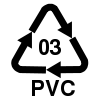 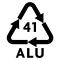 Первичная упаковка (фольга, пленка ПВХ):	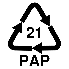 Вторичная упаковка: Биологически активные веществаСодержание в суточной дозе(9 таблеток), мг % от адекватного уровня потребления*Лактулоза108054Нерастворимые пищевые волокна, в т.ч.   лигнин   целлюлоза микрокристаллическая (МКЦ)30151260175515Растворимые пищевые волокна (пектин)20010